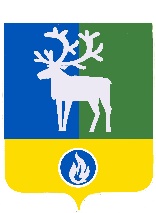 СЕЛЬСКОЕ ПОСЕЛЕНИЕ ВЕРХНЕКАЗЫМСКИЙБЕЛОЯРСКИЙ РАЙОНХАНТЫ-МАНСИЙСКИЙ АВТОНОМНЫЙ ОКРУГ – ЮГРАСОВЕТ ДЕПУТАТОВСЕЛЬСКОГО ПОСЕЛЕНИЯ ВЕРХНЕКАЗЫМСКИЙРЕШЕНИЕот 6 октября 2022 года                                                                                                              № 37О внесении изменения в приложение к решению Совета депутатов                                  сельского поселения Верхнеказымский от 7 ноября 2019 года № 30В соответствии с частью 4 статьи 15 Федерального закона от 6 октября 2003 года 
№ 131-ФЗ «Об общих принципах организации местного самоуправления в Российской Федерации» Совет депутатов сельского поселения Верхнеказымский р е ш и л:1. Внести в приложение «Перечень полномочий органов местного самоуправления сельского поселения Верхнеказымский по решению вопросов местного значения, передаваемых органам местного самоуправления Белоярского района для осуществления в 2020-2022 годах» к решению Совета депутатов сельского поселения Верхнеказымский от                7 ноября 2019 года № 30 «О передаче органам местного самоуправления Белоярского района осуществления части полномочий органов местного самоуправления сельского поселения Верхнеказымский по решению вопросов местного значения» изменение, дополнив пункт 3 подпунктом 3.12 следующего содержания:«3.12) признания в установленном порядке жилых помещений муниципального и частного жилищного фонда непригодными для проживания, многоквартирных домов, за исключением многоквартирных домов, все жилые помещения в которых находятся в собственности Российской Федерации или субъекта Российской Федерации, аварийными и подлежащими сносу или реконструкции.».2. Поручить главе сельского поселения Верхнеказымский в соответствии с настоящим решением заключить с главой Белоярского района дополнительное соглашение к соглашению о передаче администрацией сельского поселения Верхнеказымский осуществления части полномочий по решению вопросов местного значения администрации Белоярского района от 10 ноября 2019 года.3. Направить настоящее решение в Думу Белоярского района и администрацию Белоярского района.4. Опубликовать настоящее решение в бюллетене «Официальный вестник сельского поселения Верхнеказымский».5. Настоящее решение вступает в силу после его официального опубликования.Глава сельского поселения Верхнеказымский                                                        Г.Н.Бандысик 